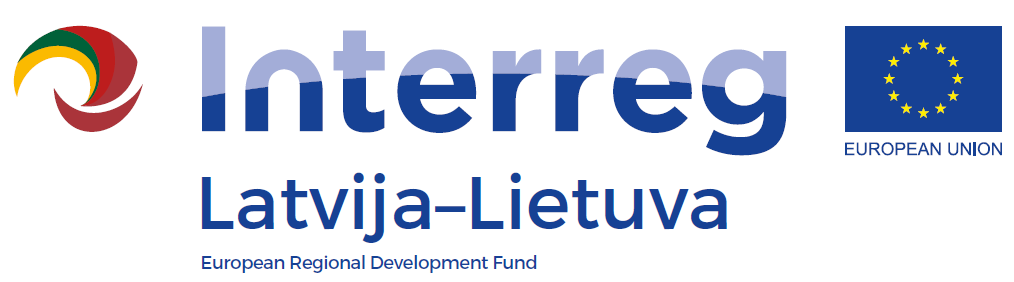 LLI-110 Self-service libraries for different generationsExperience exchange trip to FranceAGENDADate: 3rd – 5th October 2018Venue: 6 Rue du Helder, Paris, France3.10.Arriva in Paris (France)4.10.9.00 – 16.00Public Library "Mediateca” Rueil-Malmaison15-21 Boulevard du Maréchal Foch, 92500 Rueil-Malmaison, Francehttp://www.mediatheque-rueilmalmaison.fr/ 5.10.Departure from Paris (France)